Brewer Farms Newsletter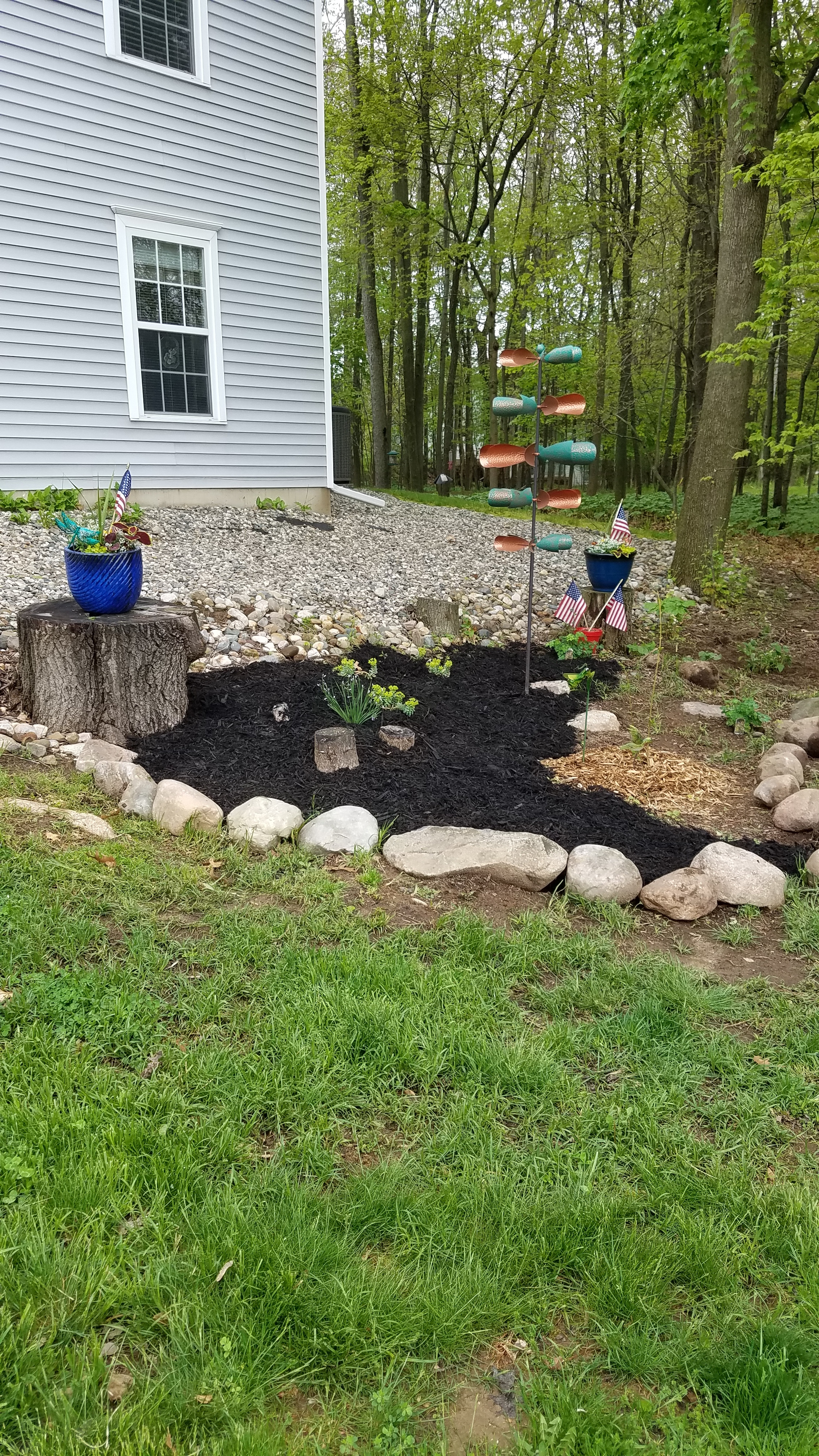 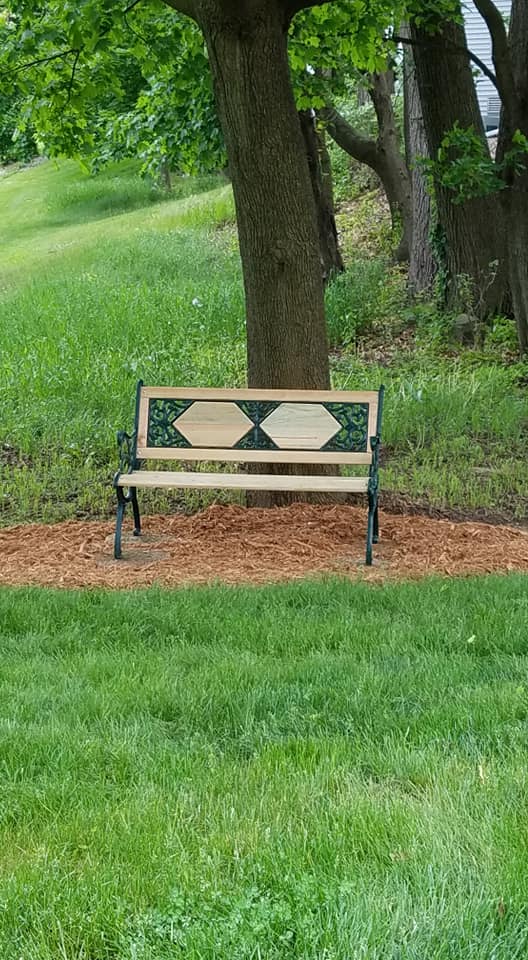 LIMITED GARDENING SERVICES REQUESTBrewer Farms owners include all living on the north and south side of  and we are requesting some volunteers to help maintain the already established areas. Your donated time would be minimal, one hour as you are available. You may contact Jane Marengo @ 269-781-0606 to coordinate the work to be done. Your limited commitment would be an asset for all and very much appreciated.SMOKE ALARMSPlease check your smoke alarms before they begin to fail. Observe the red light blinking repeatedly. If you find no fire reason for this likely it is a low battery.  For those with high ceilings or unable to replace batteries yourself you may contact the Marshall Fire Department. Non emergency phone number 269-781-3922 It has been nice seeing so many residents out and about walking or working in their garden areas. And sitting on the benches that are on the property. It is great to see that we as a community inside of Brewer Farms and in the beautiful City of , continue to stay strong and caring for our neighbors and strangers. At this time, we WILL NOT be meeting for our monthly breakfast at . We will continue to with the Stay Safe Mandate.We hope to resume later this year.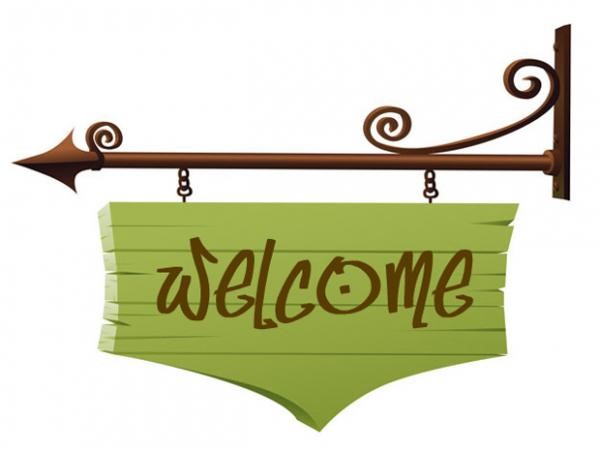 Welcome New Co-owners:Erin Buchko Bldg ENancy Moore Bldg FJoseph Tanner Bldg LUpcoming Birthday’s: Mary Rosenberry June 21st, Elaine Phillips July 4thUpcoming Anniversary: Walter ‘Doc’ & Mary Rosenberry July 2Reminder: If you are interested in sharing your birthday and/or anniversary date, we would like to list it in our Quarterly newsletter. So far, we only have five names for birthday and/or anniversary announcements. If decide to share please contact Mary Rosenberry by email: mrosey52@gmail.com or call or text 269-275-6070 (leave message name and date(s)) or Linda Kostich by email: lindakostich@yahoo.com or Phone 773-750-8424Date Reminders Sunday, June 21st Father’s Day And the First Day of SummerSaturday, July 4th Independence DayTuesday, August 4th Primary ElectionAugust 16-22  Fair Monday, September 7th Labor DayFriday, September 11th Patriot Day  ______________________________All of us at Brewer Farms appreciate the improvement of the recycling bins items and breaking down of boxes. As well as the extra attention that is being paid to the trash dumpsters contents and closing of the lids.Please keep the attached Recycling Flyer on the back of this Newsletter handy for a quick reference.June 2020PRESIDENT'S MESSAGEHappy Summer!!!  I hope all are staying healthy and safe, and looking forward to changes soon. The BFCA Board and New Horizon are grateful for  co-owner understanding during this unusual situation.  Please be sure to offer thanks for work being done to improve our community, including the Board's efforts and New Horizon.  Many PROJECTS were approved and included in the 2020 budget.We are hopeful that we can still complete them, some of the projects are: Extended parking Bldgs. H and JPainting6" Gutter placements, started in 2019Cement pads for recycling dumpsters, moving one from H to EENJOY SUMMER, KEEP SMILING!!Linda KostichA special thanks to all of the front line workers and volunteer’s i.e. medical and first responders, store clerks, truck drivers all essentials workers that have been there for us. We appreciate your service and dedication beyond words.